Informes Morosidad 2022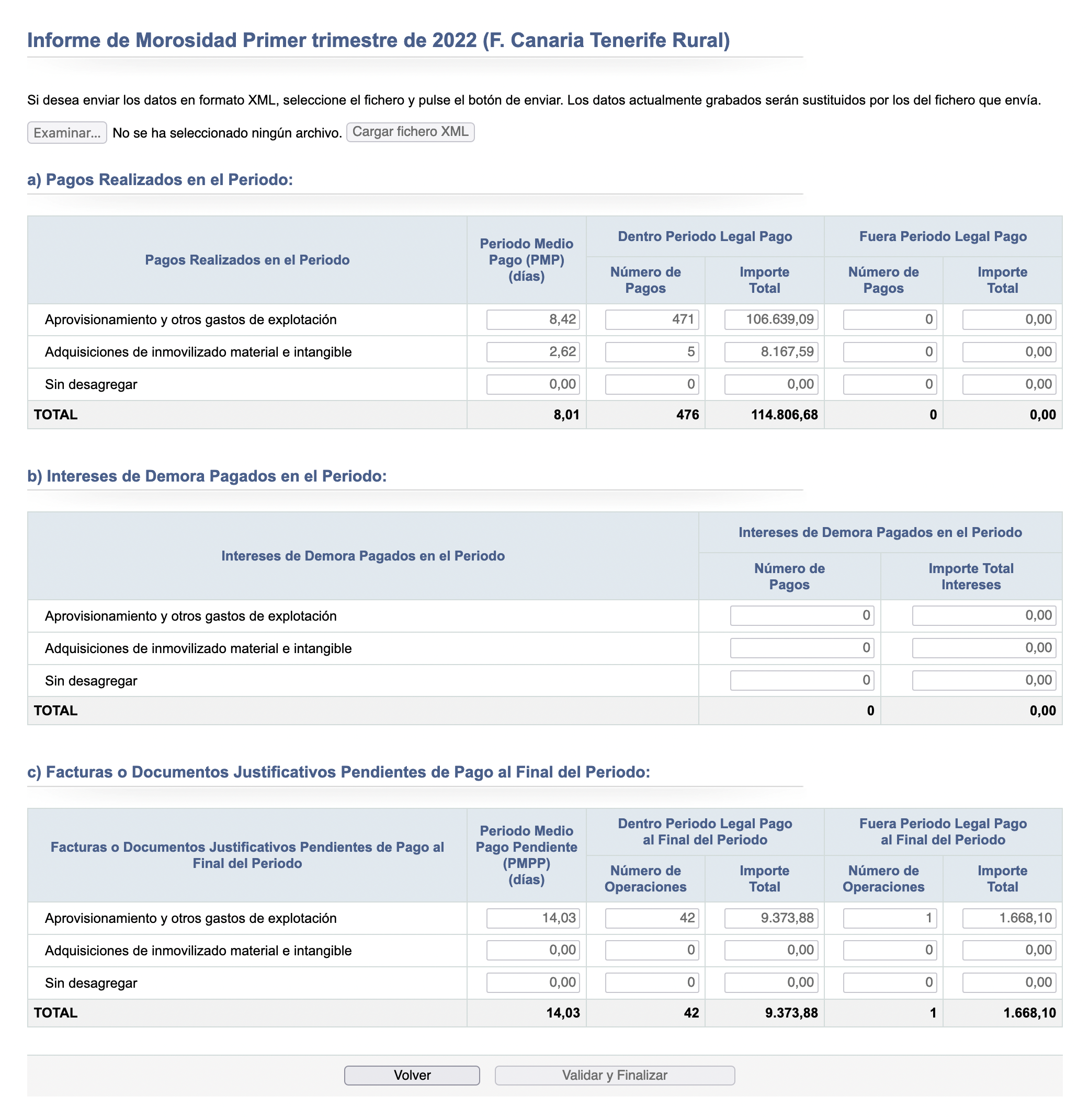 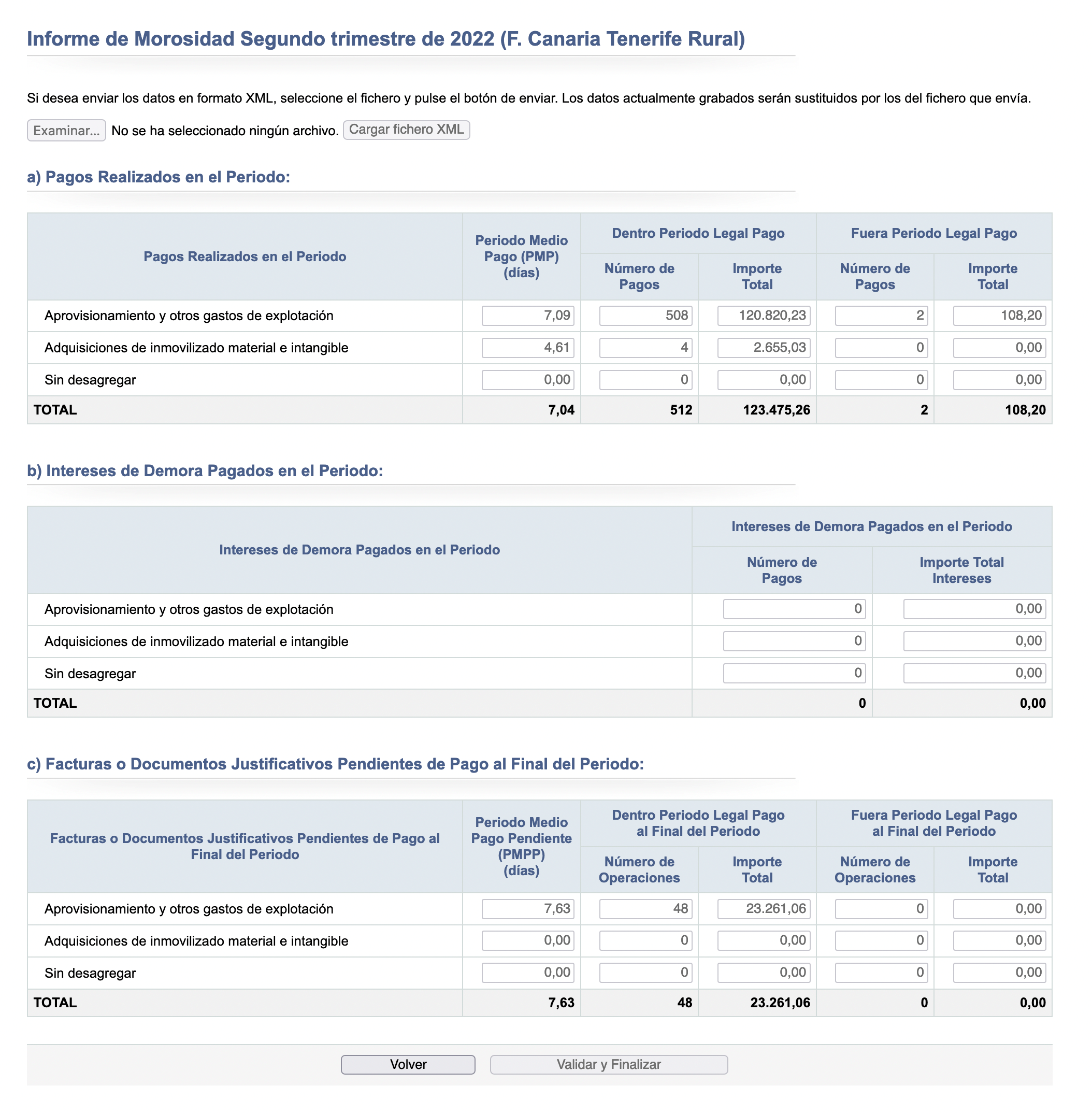 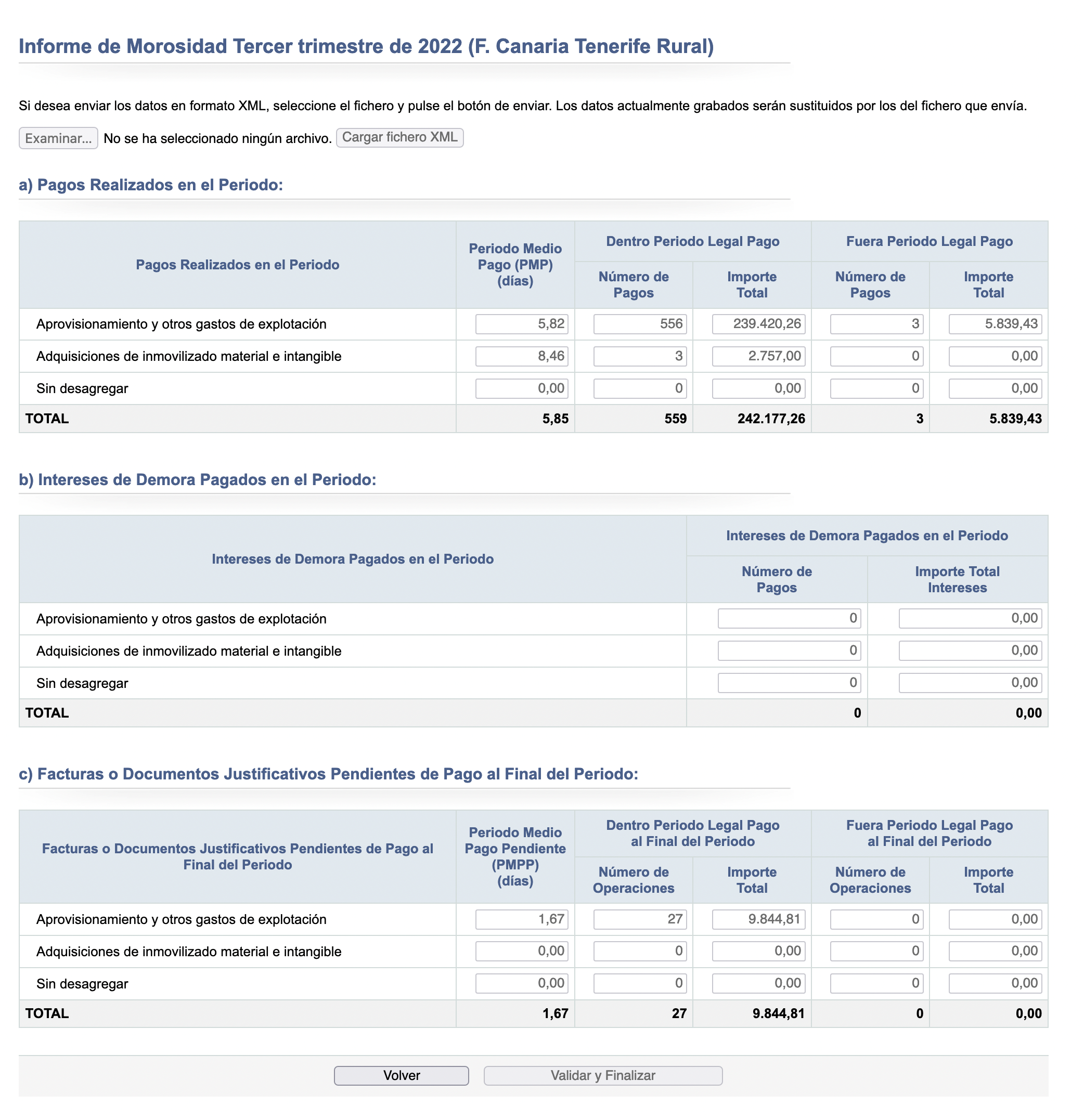 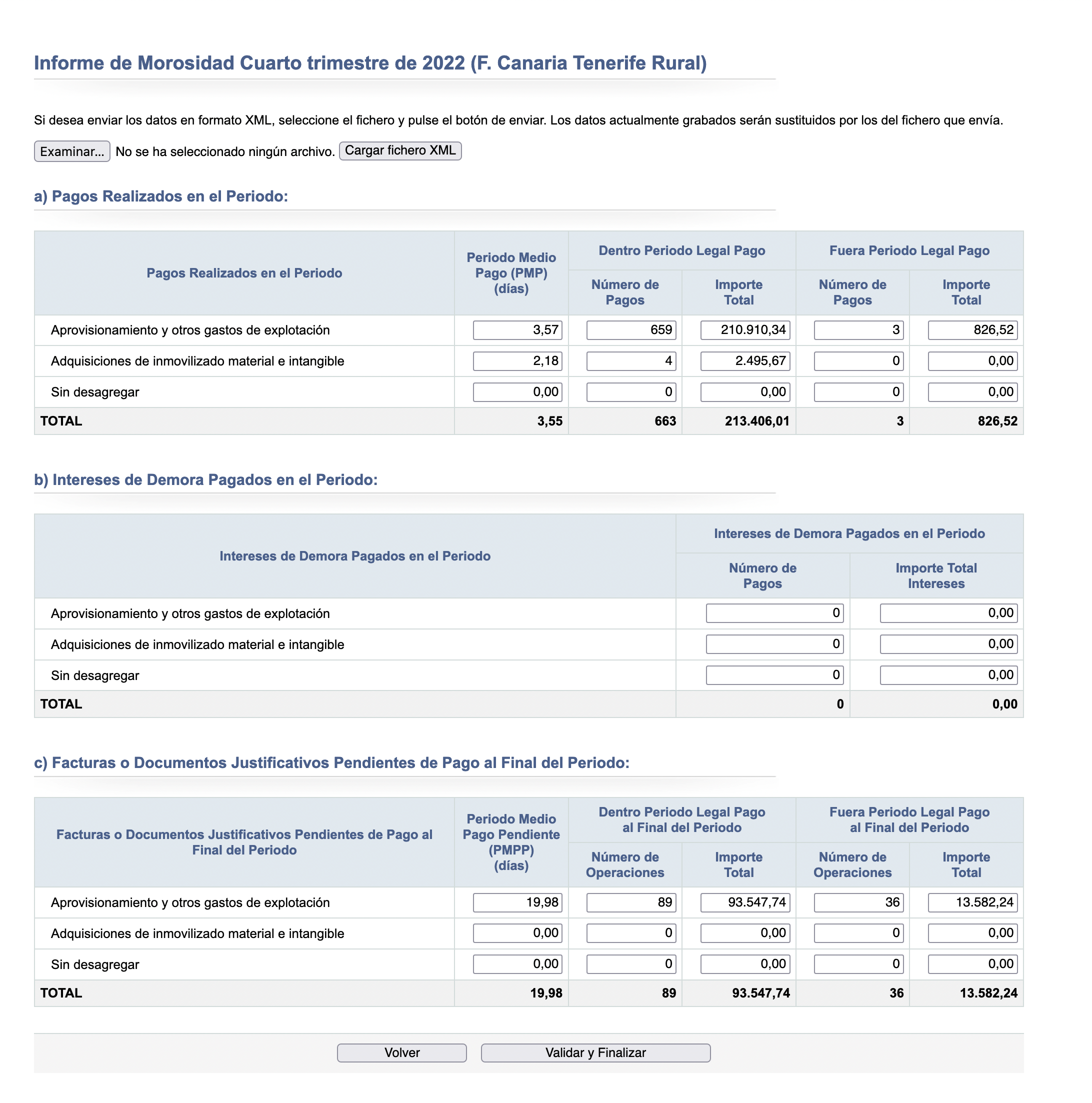 